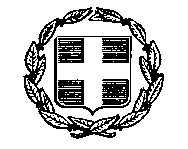 ΕΛΛΗΝΙΚΗ  ΔΗΜΟΚΡΑΤΙΑ                                       ΑΡ. ΜΕΛΕΤΗΣ: 92 / 2021ΠΕΡΙΦΕΡΕΙΑ ΑΤΤΙΚΗΣ                                «ΠΕΡΙΘΑΛΨΗ  ΑΔΕΣΠΟΤΩΝ  ΖΩΩΝ »ΔΗΜΟΣ  ΧΑΛΑΝΔΡΙΟΥ                                             CPV : 85200000-1ΔΙΕΥΘΥΝΣΗ ΠΕΡΙΒΑΛΛΟΝΤΟΣ                     ΠΡΟΫΠ:  83.452,00€ (με ΦΠΑ 24%)ΤΜΗΜΑ  ΠΟΛΙΤΙΚΗΣ  ΠΡΟΣΤΑΣΙΑΣ                       ΚΑ: 35. 6142.06ΕΝΤΥΠΟ ΠΡΟΣΦΟΡΑΣ Του αναδόχου ή της επιχείρησης ………………………………………………………………………………….. με έδρα τ……………………………………………….. οδός …………………….……………………………………... αριθμ. ………………………, Τ.Κ………………………, Τηλ……………………….., FAX…………………………….  Αφού έλαβα γνώση όλων των τευχών της υπ΄αριθμ. 92/2021 μελέτης με τίτλο «Περίθαλψη αδέσποτων ζώων» προϋπολογισμού 67.300,00€ πλέον ΦΠΑ καθώς και των συνθηκών εκτέλεσης αυτής, υποβάλλω την παρούσα προσφορά και δηλώνω ότι αποδέχομαι πλήρως και χωρίς επιφύλαξη όλα αυτά και αναλαμβάνω την εκτέλεση της εργασίας με ενιαίο ποσοστό έκπτωσης επί των τιμών του προϋπολογισμού της Μελέτης (Πίνακας ενδεικτικού προϋπολογισμού)Ποσοστό έκπτωσης:(αριθμητικώς)………………………………………………………………………………………………………………..Ποσοστό έκπτωσης:(ολογράφως)…………….……………………………………………………………………………………………………                      Ο προσδιορισμός της προς ανάθεση ποσότητας εργασιών είναι αδύνατος, επειδή αφορά εργασίες περίθαλψης ζώων συντροφιάς μετά από ατύχημα ή ασθένεια, καθώς και στειρώσεις νέων μη καταγεγραμμένων αδέσποτων, ο αριθμός των οποίων δεν μπορεί να υπολογιστεί εκ των προτέρων. Ανάλογα με τα περιστατικά υπάρχουν εργασίες που πιθανά δεν θα εκτελεστούν αν δεν παραστεί ανάγκη.Το σύνολο της δαπάνης θα ανέλθει έως του ποσού 83.452,00 € με  Φ.Π.Α 24%Χαλάνδρι,             /         /  2021                                                                        Ο Προσφέρων                                                                 Υπογραφή & σφραγίδα Α/ΑΕΙΔΟΣ ΕΡΓΑΣΙΑΣΤΙΜΗ ΠΡΟΫΠ /ανά ζώο χωρίς Φ.Π.ΑΤΙΜΗ ΠΡΟΣΦΟΡΑΣ /ανά ζώο  (χωρίς Φ.Π.Α.) ΤΙΜΗ ΠΡΟΣΦΟΡΑΣ ΜΕ Φ.Π.Α./ανά ζώο 1ΠΕΡΙΣΥΛΛΟΓΗ – ΜΕΤΑΦΟΡΑ & ΕΠΑΝΕΝΤΑΞΗ ΑΔΕΣΠΟΤΩΝ11,00Ι. ΥΠΟΧΡΕΩΤΙΚΗΣ ΦΥΣΕΩΣ ΚΤΗΝΙΑΤΡΙΚΕΣ  ΥΠΗΡΕΣΙΕΣ2αΓΕΝΙΚΗ ΕΞΕΤΑΣΗ ΑΙΜΑΤΟΣ  (σκύλος και γάτα)4,002βΟΡΟΛΟΓΙΚΕΣ ΕΞΕΤΑΣΕΙΣΣκύλος:  Έλεγχος για Leismania (kala-azar)11,003ΣΤΕΙΡΩΣΗ  ΚΑΙ  ΜΕΤΕΓΧΕΙΡΗΤΙΚΗ ΑΓΩΓΗ ΓΙΑ ΘΗΛΥΚΟΥΣ ΣΚΥΛΟΥΣ85,004ΕΥΝΟΥΧΙΣΜΟΣ ΚΑΙ  ΜΕΤΕΓΧΕΙΡΗΤΙΚΗ ΑΓΩΓΗ  ΓΙΑ ΑΡΣΕΝΙΚΟΥΣ  ΣΚΥΛΟΥΣ75,005ΣΤΕΙΡΩΣΗ  ΚΑΙ ΜΕΤΕΓΧΕΙΡΗΤΙΚΗ ΑΓΩΓΗ ΓΙΑ ΘΗΛΥΚΕΣ  ΓΑΤΕΣ55,006ΕΥΝΟΥΧΙΣΜΟΣ  ΚΑΙ ΜΕΤΕΓΧΕΙΡΗΤΙΚΗ ΑΓΩΓΗ ΓΙΑ ΑΡΣΕΝΙΚΕΣ  ΓΑΤΕΣ36,007ΗΛΕΚΤΡΟΝΙΚΗ ΤΑΥΤΟΠΟΙΗΣΗ16,008αΑΠΟΠΑΡΑΣΙΤΩΣΗ  εξωπαράσιτα 7,008βΑΠΟΠΑΡΑΣΙΤΩΣΗ  ενδοπαράσιτα (ανά 10κιλά βάρους)2,509αΕΜΒΟΛΙΑΣΜΟΣ πλήρης16,009βΕΜΒΟΛΙΑΣΜΟΣ λύσσας 8,00ΙΙ. ΠΡΟΑΙΡΕΤΙΚΗΣ ΦΥΣΕΩΣ ΚΤΗΝΙΑΤΡΙΚΕΣ ΥΠΗΡΕΣΙΕΣ ΚΑΤΟΠΙΝ ΕΓΚΡΙΣΕΩΣ ΑΠΌ ΤΟ ΔΗΜΟ10αΝΟΣΗΛΕΙΑ απλή7,0010βΝΟΣΗΛΕΙΑ εντατική12,0011ΓΕΝΙΚΗ  ΟΥΡΩΝ6,0012αΚΑΛΛΙΕΡΓΕΙΑ ΟΥΡΩΝ-ΑΝΤΙΒΙΟΓΡΑΜΜΑ17,0012βΚΑΛΛΙΕΡΓΕΙΑ ΔΕΡΜΑΤΟΦΥΤΩΝ11,0012γΚΑΛΛΙΕΡΓΕΙΑ-ΑΝΤΙΒΙΟΓΡΑΜΜΑ (έκκριμα, υλικό)17,0013αΣκύλος:  Έλεγχος για Ερλίχια 13,0013βΣκύλος: Έλεγχος για Leptospira19,0013γΣκύλος: Έλεγχος για Dirofilaria10,0013δΓάτα:  Έλεγχος για  FeLV – FIV – FIP.28,0013εΓάτα:  Έλεγχος για  Bactronella Henselae18,0013ζΈλεγχος για Toxoplasma gondii16,0014ΒΙΟΧΗΜΙΚΕΣ ΕΞΕΤΑΣΕΙΣ ΑΝΑ ΠΑΡΑΜΕΤΡΟ3,2015αΕΞΕΤΑΣΗ ΚΟΠΡΑΝΩΝ ΠΑΡΑΣΙΤΟΛΟΓΙΚΗ3,2015βΕΞΕΤΑΣΗ ΚΟΠΡΑΝΩΝ PARVOVIRUS9,5016αΚΥΤΤΑΡΟΛΟΓΙΚΗ ΕΞΕΤΑΣΗ – Εκκρίματα – Επιχρίσματα10,0016βΚΥΤΤΑΡΟΛΟΓΙΚΗ ΕΞΕΤΑΣΗ – Αποτυπώματα ιστών 10,0016γΚΥΤΤΑΡΟΛΟΓΙΚΗ ΕΞΕΤΑΣΗ – Υλικά Παρακέντησης10,5017ΙΣΤΟΠΑΘΟΛΟΓΙΚΗ ΕΞΕΤΑΣΗ (ανά ιστοτεμάχιο)30,0018ΑΠΛΗ ΕΝΕΣΙΜΗ ΘΕΡΑΠΕΙΑ (Παυσίπονη, Αντιφλεγμονώδης, αντιβίωση κλπ)12,0019αΧΕΙΡΟΥΡΓΙΚΗ  ΜΙΚΡΟΕΠΕΜΒΑΣΗ ΓΙΑ ΣΚΥΛΟΥΣ50,0019βΧΕΙΡΟΥΡΓΙΚΗ ΜΙΚΡΟ ΕΠΕΜΒΑΣΗ ΓΙΑ ΓΑΤΕΣ35,0020αΟΔΟΝΤΙΑΤΡΙΚΕΣ ΕΠΕΜΒΑΣΕΙΣ – Αποτρύγωση – Στίλβωση40,0020βΟΔΟΝΤΙΑΤΡΙΚΕΣ ΕΠΕΜΒΑΣΕΙΣ – Εξαγωγή δοντιού γάτας2,5020γΟΔΟΝΤΙΑΤΡΙΚΕΣ ΕΠΕΜΒΑΣΕΙΣ – Εξαγωγή δοντιού σκύλου5,0020δΟΔΟΝΤΙΑΤΡΙΚΕΣ ΕΠΕΜΒΑΣΕΙΣ – Διάσπαση γενειακής σύμφυσης75,0021αΟΦΘΑΛΜΟΛΟΓΙΚΕΣ ΕΠΕΜΒΑΣΕΙΣ – Εξόρυξη οφθαλμού108,0021βΟΘΦΑΛΜΟΛΟΓΙΚΕΣ ΕΠΕΜΒΑΣΕΙΣ – Προβολή του αδένα του τρίτου βλεφάρου125,0022αΜΑΣΤΕΚΤΟΜΗ ΣΚΥΛΟΣ180,0022βΜΑΣΤΕΚΤΟΜΗ ΓΑΤΑ160,0023αΕΠΕΜΒΑΣΗ ΚΟΙΛΙΑΣ ΣΕ  ΣΚΥΛΟΥΣ (πχ Μήτρα, Ουροδόχος κύστη)170,0023βΕΠΕΜΒΑΣΗ ΚΟΙΛΙΑΣ ΣΕ ΓΑΤΕΣ (πχ Μήτρα, Ουροδόχος κύστη)120,0024αΔΙΑΦΡΑΓΜΑΤΟΚΗΛΗ για σκύλους370,0024βΔΙΑΦΡΑΓΜΑΤΟΚΗΛΗ για γάτες300,0025αΛΟΙΠΕΣ ΕΝΔΟΚΟΙΛΙΑΚΕΣ ΚΑΙ ΕΝΔΟΘΩΡΑΚΙΚΕΣ ΕΠΕΜΒΑΣΕΙΣ για σκύλους200,0025βΛΟΙΠΕΣ ΕΝΔΟΚΟΙΛΙΑΚΕΣ ΚΑΙ ΕΝΔΟΘΩΡΑΚΙΚΕΣ ΕΠΕΜΒΑΣΕΙΣ για γάτες180,0026αΔΙΑΧΕΙΡΙΣΗ ΚΑΤΑΓΜΑΤΟΣ ΓΙΑ ΣΚΥΛΟΥΣΜΕ ΝΑΡΘΗΚΑ70,00ΜΕ ΠΛΑΚΑ180,00ΜΕ ΗΛΟ150,0026βΔΙΑΧΕΙΡΙΣΗ ΚΑΤΑΓΜΑΤΟΣ ΓΙΑ ΓΑΤΕΣΜΕ ΝΑΡΘΗΚΑ40,00ΜΕ ΠΛΑΚΑ160,00ΜΕ ΗΛΟΥΣ110,0027αΑΚΡΩΤΗΡΙΑΣΜΟΣ για σκύλο180,0027βΑΚΡΩΤΗΡΙΑΣΜΟΣ για γάτα160,0028ΕΚΤΟΜΗ ΚΕΦΑΛΗΣ ΜΗΡΙΑΙΟΥ ΣΚΥΛΟΥ155,0029ΜΕΤΑΓΓΙΣΗ ΑΙΜΑΤΟΣ155,0030αΦΑΡΜΑΚΟΘΕΡΑΠΕΙΑ ΓΙΑ ΛΕΙΣΜΑΝΙΑ (Βάρος ζώου μέχρι  )100,0030βΦΑΡΜΑΚΟΘΕΡΑΠΕΙΑ ΓΙΑ ΛΕΙΣΜΑΝΙΑ (Βάρος ζώου μεγαλύτερο από  )165,0031αΔΙΑΧΕΙΡΙΣΗ ΔΗΛΗΤΗΡΙΑΣΜΕΝΟΥ ΖΩΟΥ – Σκύλος70,00 31βΔΙΑΧΕΙΡΙΣΗ ΔΗΛΗΤΗΡΙΑΣΜΕΝΟΥ ΖΩΟΥ – Γάτα 50,0032ΕΥΘΑΝΑΣΙΑ ΑΝΙΑΤΩΣ ΠΑΣΧΟΝΤΟΣ ΖΩΟΥ 15,0033ΠΑΡΑΚΟΛΟΥΘΗΣΗ ΛΥΣΣΙΠΟΠΤΩΝ ΑΔΕΣΠΟΤΩΝ ΣΚΥΛΩΝ95,0034αΑΚΤΙΝΟΓΡΑΦΙΑ ΑΠΛΗ 12,0034βΑΚΤΙΝΟΓΡΑΦΙΑ  ΜΕ  ΒΑΡΙΟ21,0035ΥΠΕΡΗΧΟΣ28,0036αΩΤΑΙΜΑΤΩΜΑ68,0036βΟΛΙΚΗ ΕΚΤΟΜΗ ΕΞΩ ΑΛΟΥΣΤΙΚΟΥ ΠΟΡΟΥ380,0036γΩΤΙΚΕΣ ΠΛΥΣΕΙΣ – ΑΦΑΙΡΕΣΗ Ξ. ΣΩΜΑΤΟΣ22,0037ΠΕΡΙΝΕΙΚΗ ΚΗΛΗ ΣΚΥΛΟΥ350,0038αΣΥΝΔΡΟΜΟ ΚΑΤΩΤΕΡΟΥ ΟΥΡΟΠΟΙΗΤΙΚΟΥ ΓΑΤΑΣ60,0038βΟΥΡΗΘΡΟΣΤΟΜΙΑ για σκύλους370,00ΟΥΡΗΘΡΟΣΤΟΜΙΑ για γάτες300,00